2. Murtolukulaskut				Nimi:____________________Laske kaikki tehtävät välivaiheineen ilman laskinta!”Otsa osoittaja, nenä nimittäjä” Nimittäjä antaa murtoluvulle ”nimen” eli, minkä nimisiä osia… Mitkä ovat murtoluvun  nimittäjä ja osoittaja?a) Mikä osa kuviosta on viivoitettu?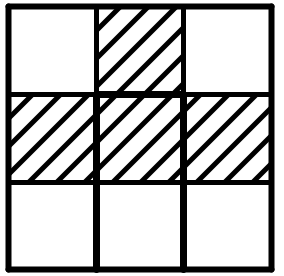 b) Mikä osa kuviosta on viivoittamatta?c) Mikä osa viivoitetuista neliöistä on keskimmäisellä vaakarivillä?d) Mikä osa valkoisista neliöistä on alimmalla vaakarivillä?Ilmaise sekä supistamattomassa että supistetussa muodossa murtolukuna viivoitettu osa kuviostaa)		b)		c)		d) 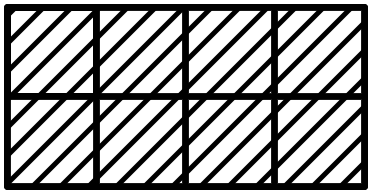 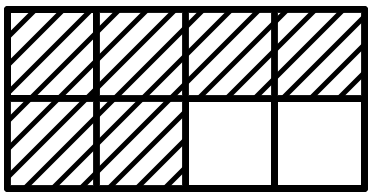 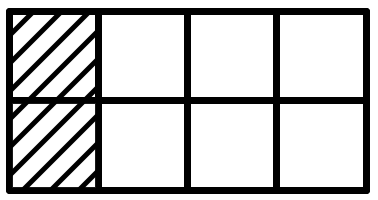 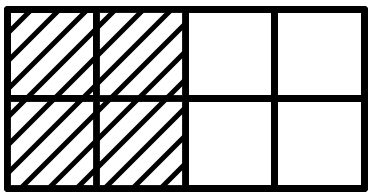 Supista murtoluvuta) 		b) 		c) 		d) Ilmaise sekaluvut murtolukuinaa) 		b) 		c) 		d) Ilmaise murtoluvut sekalukuinaa) 		b) 		c) 		d) Kumpi luvuista on suurempi? Muista perustella ilman laskinta!a)  	b) 		c) 	d) Ilmaise desimaaliluvut murtolukumuodossaa)  		b) 		c) 		d) Ilmaise murtoluvut desimaalilukumuodossaa)  		b) 		c) 		d) Laskea) 			b) 			c) Laskea) 			b) 			c) Laskea) 			b) 			c) Laskea) 			b) 			c) Laskea) 			b) 			c) Laskea) 			b) 			c) Laskea) 			b) 			c) Laskea) 			b) 			c) Laskea) 			b) 			c) Laskea) 			b) 			c) Laskea) 		b) 			c) Laskea) 			b) 			c) Laskea) 		b) 		c) Laskea) 			b) 			c) Metrin mittaisesta metrilakusta leikataan  Antille ja jäljelle jääneestä palasta  Bellalle. Cecilia saa loput. Paljonko?Laske Laske Laske Laske tulo .Sievennä .Laske   VASTAUKSETnimittäjä = b, osoittaja = aa)  		b) 		c) 		d) a) 		b) 		c) 		d) a)  		b) 		c) 		d) a)  		b) 		c) 		d) a)  		b) 		c) 		d) a)  		b) 		c) 		d) a)  		b) 		c) 		d) a)  		b) 		c) 		d) a)  		b) 		c) a)  		b) 		c) a)  		b) 		c) a)  		b) 		c) a)  		b) 		c) a)  		b) 		c) a)  		b) 		c) a)  		b) 		c) a)  		b) 		c) a)  		b) 		c) a)  		b) 		c) a)  		b) 		c) a)  		b) 		c) a)  		b) 		c)  m